Publicado en Madrid el 02/01/2024 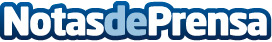 Repara tu Deuda Abogados cancela 44.000€ en Madrid con la Ley de Segunda OportunidadLa exonerada solicitó una serie de préstamos para una tercera persona que no se hizo cargo de los pagos Datos de contacto:David GuerreroResponsable de Prensa655956735Nota de prensa publicada en: https://www.notasdeprensa.es/repara-tu-deuda-abogados-cancela-44-000-en_3 Categorias: Nacional Derecho Finanzas Madrid http://www.notasdeprensa.es